МЕТОДИЧЕСКАЯ РАЗРАБОТКА«ТКАНЕВЫЙ ВИТРАЖ»ПРЕПОДАВАТЕЛЯ  НИЖНЕУДИНСКОЙ ДЕТСКОЙ ХУДОЖЕСТВЕННОЙ ШКОЛЫБУТЫРИНОЙ ЛАРИСЫ ВАЛЕРЬЕВНЫ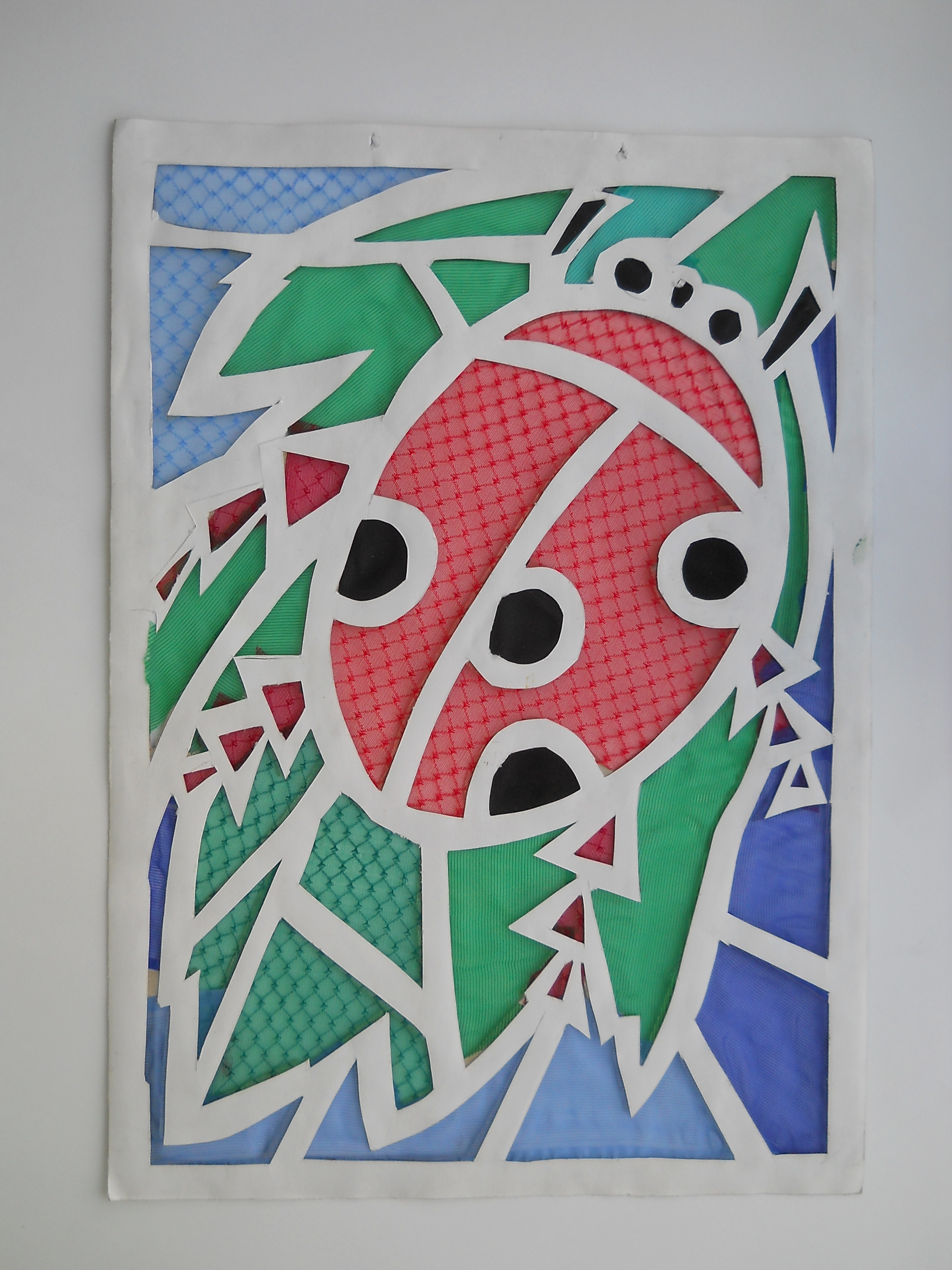 ИРКУТСКАЯ ОБЛАСТЬ . Г.НИЖНЕУДИН2019Г.МЕТОДИЧЕСКАЯ РАЗРАБОТКА:«Тканевый витраж»ВИД ЗАНЯТИЙ: Декоративно- прикладное искусство во 2 классе по теме: «Тканевый витраж».Тема урока: Тканевый витраж.Количество часов по теме: 8 часов.Продолжительность урока: 45 мин.Цель урока: Стилизовать птиц, насекомых, сделать витраж из цветных лент( прозрачного материала).Задача урока: Закрепление приемов стилизации. Прививать навыки работы с тканью, резаком.Поиски пластического решения в специфической технике.Оборудование: А) для учителя: работы обучающихся прежних лет, последовательность выполнения витража, дополнительная литература, репродукции с изображением видов витражей.Б) для учащихся: клей ПВА,ножницы,2 листа формата А3(плотный картон), цветные ленты (прозрачная ткань), копирка, резак, краски, кисти, линейка,Изображение насекомых, птиц.ПЛАН УРОКА:1.Организационный момент.2. Сообщение нового материала. Беседа.3. Самостоятельная работа учащихся.4. Подведение итогов.ХОД УРОКА:1.Организационный моментПроверяю готовность к уроку учащихся: размещение за столами, наличие материалов, оборудование.У каждого учащегося  открытка или картинка с изображение насекомых, птиц. Карандаш, резинка, бумага( альбомный лист), краски, кисти и т.д. Учащиеся сидят так, чтобы была видна наглядность по теме занятия ( примеры стилизации), изображение витражей, последовательность выполнения витража.2.Объяснение нового материалаВитраж- это произведения, выполненные из разноцветного стекла, скрепленного свинцовыми полосками, или картины  написанные на  стекле красками.Уже в 5 веке окна церквей  и монастырей украшали орнаментальной мозаикой из цветного стекла, которые вставляли в деревянные или каменные переплеты, пропускающие свет.Со временем вместе с орнаментами витражами украшали окна топических соборов, городских ратушей, замков феодалов.Главное достоинство витража в том, что он смотрелся на просвет. Сохраняя максимальную интенсивность цвета, нарядность.Известные художники разных эпох-АЛЬБЕРЕХ ДЮРЕР, ФЕРНАК, ЛОЖЕ-обращались к искусству витража.В одном из окон Третьяковской галереи можно увидеть замечательный витраж, изображающий всадник.Автор его – Михаил Врубель. Наряду с набором картин и орнаментом из определенных одноцветных кусков стекла применялись и техника живопись по бесцветному, цветному  стеклу силикатными красками обычно рисовали лица , руки.Современный витраж рассчитан в основном на электрический свет. Это расширяет возможности его применения в архитектуре не только в окнах ,но и в интерьерных перегородках.(показ примеров)К сожалению , настоящий, профессиональный витраж – дело для новичков почти недоступное, потому , что при его изготовлении применяем специальное стекло, а скрепляется оно свинцово-оловянной жилкой особоваПрофиля, которую прокатывают специальном стакане.3. Практическая часть Целесообразно в начале практической части сделать стилизацию тех, изображений насекомых, птиц.Сделать цветовой эскиз, с включением стилизованных птиц и насекомых с добавлением природных элементов.ЭТАПЫ ВЫПОЛНЕНИЯ ВИТРАЖА1.Стилизация формы, эскиз ( приемы, пластика)2.Цветовой эскиз ( понятие гаммы, контраст, нюанс)3. Перенос эскиза на формат ( последовательность выполнения работы)4. Изготовление переплета витража( навыки работы с резаками и тканью)5.Вырезные детали витража (ткань, лента)6.Сборка4.Подведение итогов урокаУчащиеся выставляют все свои работы для общего обзора ( можно прикрепить на окно), чтобы дневной свет проникал через цветную ткань. Напоминаю, какие задачи были поставлены и какие работы отвечают поставленной задачи.Из работ учащихся делаем выставку, оформляя на окнах НХШ.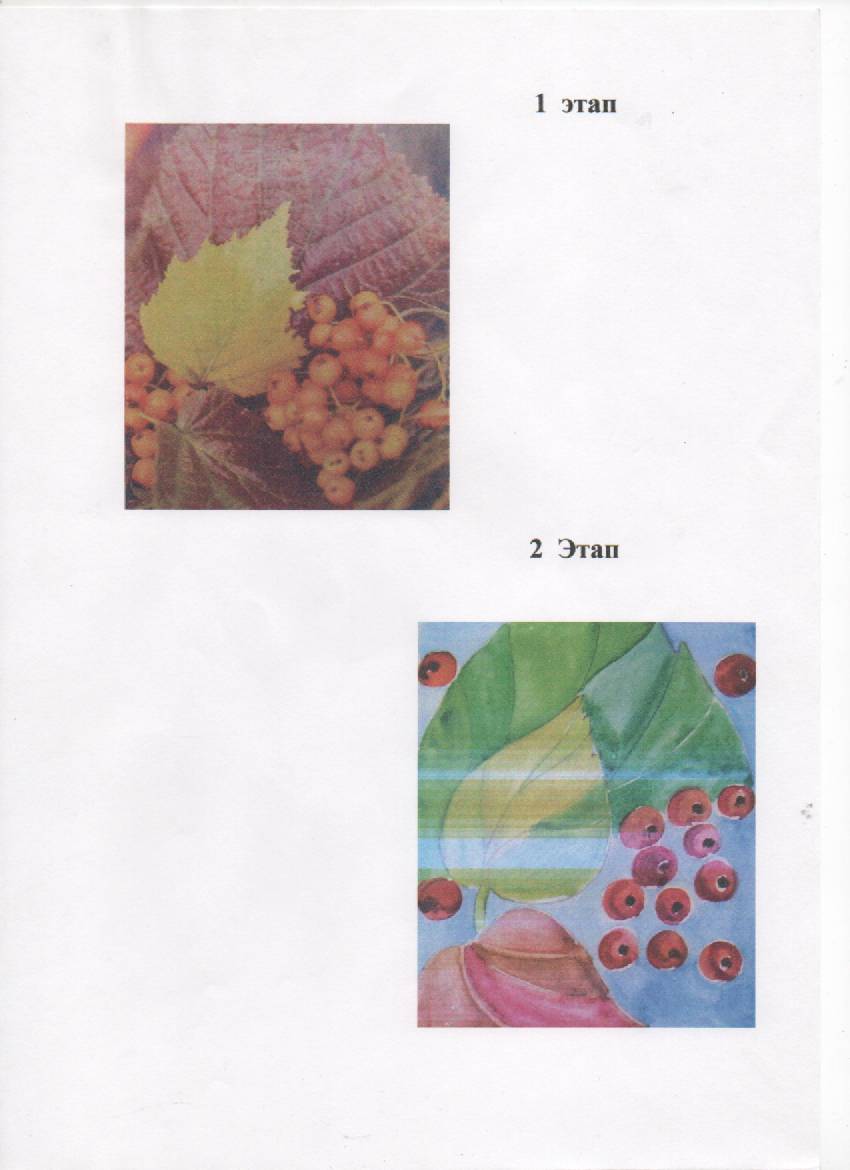 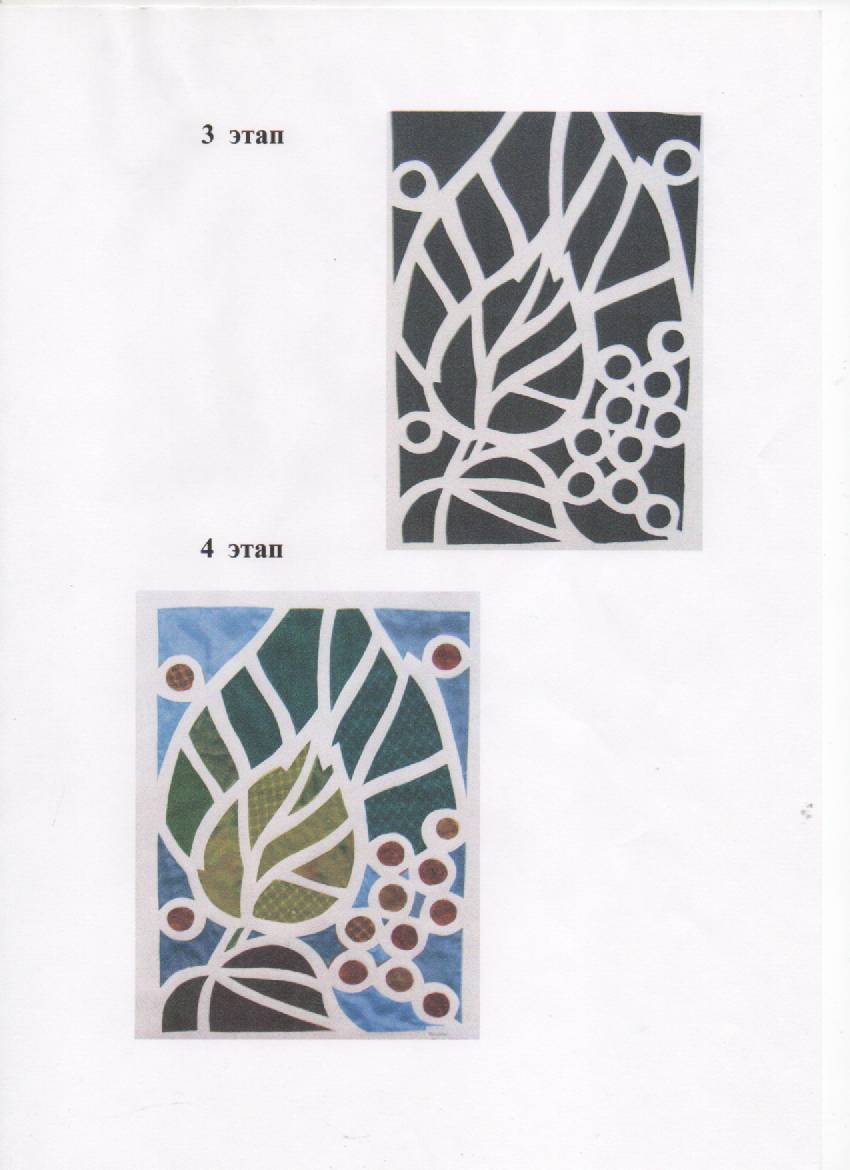 